3-D ShapeBasePerimeter of the Base (P)Area of the Base (B)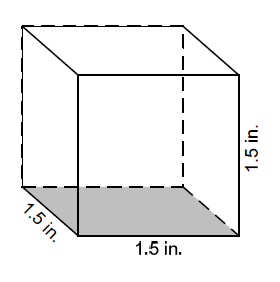 Name: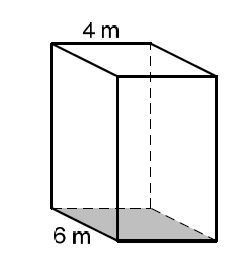 Name: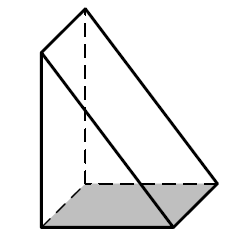 Name: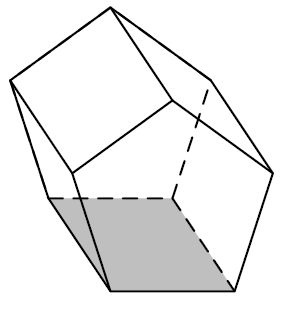 Name:X3-D ShapeBasePerimeter of the Base (P)Area of the Base (B)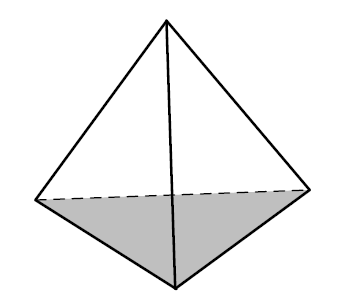 Name: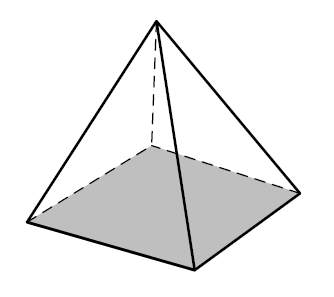 Name: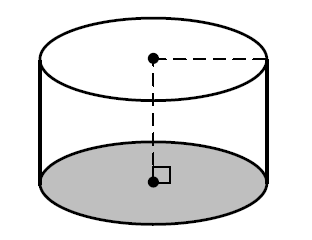 Name: